Distanční výuka 10. – 15. 5. 2021EMOCEV prvních šesti letech života projde každé dítě úchvatným vývojem, včetně vývojesociálního i citového. Nástup do školy je vyvrcholením předškolního období, je výrazným mezníkem v životě celé rodiny. Dítě přijímá jasně vymezenou společenskou roli a stává se žákem. Školní zralost zahrnuje i emoční a sociální vyspělost dítěte. Dítě by mělo ve škole přijmout úkol a dokončit jej, i když ho už nebaví. Zvládnout srovnání s ostatními vrstevníky. Orientovat se v tom, jaké chování je vhodné k učiteli, či řediteli i ke svým spolužákům. Pro prvňáčka je to opravdu velká zátěž, a čím lépe je dítě emočně vyzrálé, tím má větší šanci uspět.Povídání Přečtěte si s dětmi příběh z knihy Ferda a jeho mouchy. Ptejte se dětí na otázky a úkoly, které najdete po stranách textu. https://www.scio.cz/download/rozvoj_deti/tobogan.pdf Tip na knihyZmiňovaná kniha je velmi dobře zpracovaná a určitě stojí za povšimnutí: https://www.scio.cz/emusaci/jak-to-funguje/ Další knihy o emocích: https://www.martinus.cz/?uItem=773161 https://1url.cz/jKtlw https://1url.cz/lKtlo Tip na pohádku https://www.youtube.com/watch?v=FkNECP9k958 Hádání emocí z pohádky: https://www.youtube.com/watch?v=dOkyKyVFnSs Náměty na tvoření Po tom, co si s dětmi promluvíte o emocích a o tom, co která znamená, pusťte dětem následující skladby a nechte je libovolnou výtvarnou technikou vyjádřit, jakou emoci jim skladba připomíná. Pokud skladba v dětech vyvolá jinou emoci, než je níže zapsaná, je to v pořádku a nechte je ztvárnit jejich představu, jak vypadá člověk, když prožívá danou emoci. Radost https://www.youtube.com/watch?v=qBP5Qyxowug Smutek https://www.youtube.com/watch?v=4Tr0otuiQuU Hněv/vztek https://www.youtube.com/watch?v=vSprvfLJhgA Strach https://www.youtube.com/watch?v=Nnuq9PXbywA Zamilovanost https://www.youtube.com/watch?v=LDUKcv2wEy0 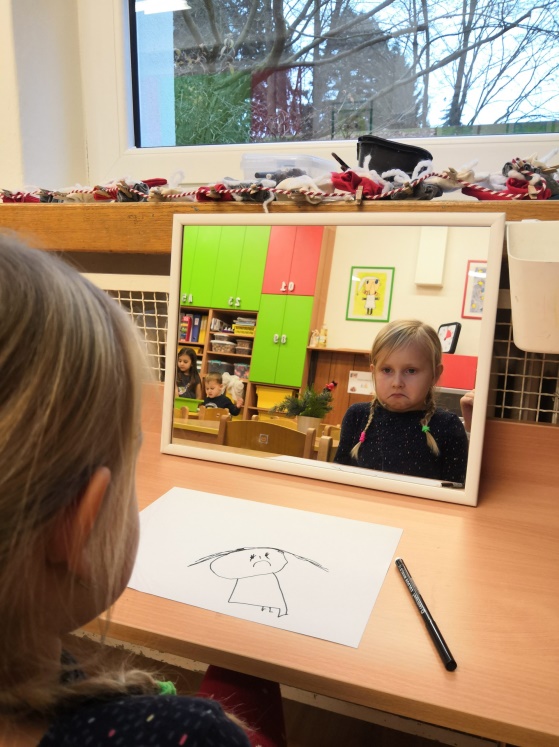 Jak vypadám když … Postavte před děti zrcadlo a ptejte se, jak vypadají, když jsou naštvaní/smutní/šťastní. Můžete je u toho vyfotit a vytištěnou fotku poté společně porovnat s jejich kresbou obličeje. Básnička Jiří Žáček – Štěstí Chodí štěstí z města k městu, 
nevynechá žádnou cestu. Kde jsou lidé laskaví, 
tam se štěstí zastaví. Písničky
 https://www.youtube.com/watch?v=5AAIHmiOaXY&list=PL6SOWIdRb5NF942tXbtnTT4Y9aV1ENfnT https://www.youtube.com/watch?v=abCA4bRwbjw https://www.youtube.com/watch?v=jLG1ILNKQp0&list=PLvp0DWyHZ222pIJPX3m09u0UogREPiGUx&index=21 https://www.youtube.com/watch?v=S_5VM9QaOnc&list=RDy8Tl_OzBZoI&index=4 https://www.youtube.com/watch?v=9YWcQRKNyjM&list=RDy8Tl_OzBZoI&index=15 https://www.youtube.com/watch?v=VVw5735WpaQ Cvičení https://www.youtube.com/watch?v=Rk6ms7h_l24 Zaznamenávání nálady Nechte děti si každý den dopoledne a odpoledne zaznamenat, jakou má náladu pomocí smajlíků. Tabulku jim vytiskněte, nebo načrtněte vlastní a pouze večer kontrolujte, zda si děti svůj úkol splnily. Na konci týdne pak můžete zhodnotit, jaký děti měly týden, co se jim podařilo a co ne. Předmatematické představy – třídění 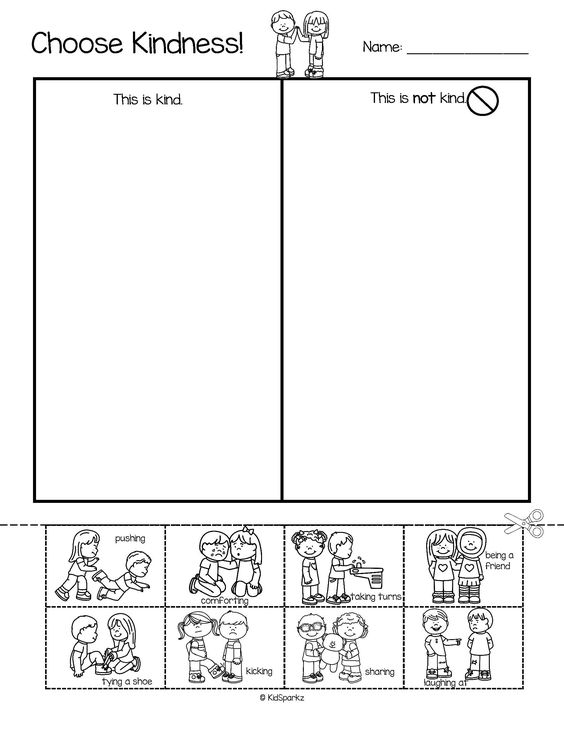 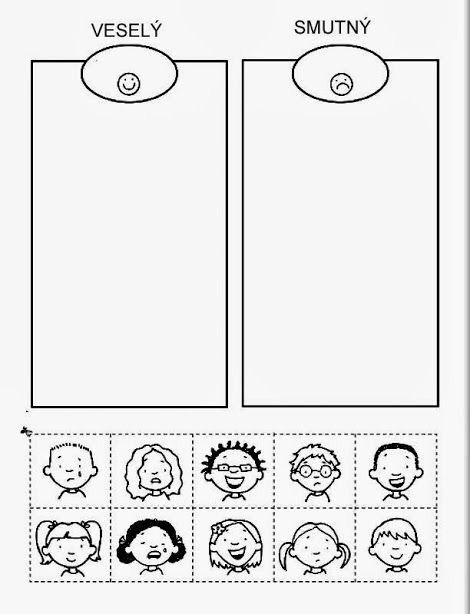 Grafomotorika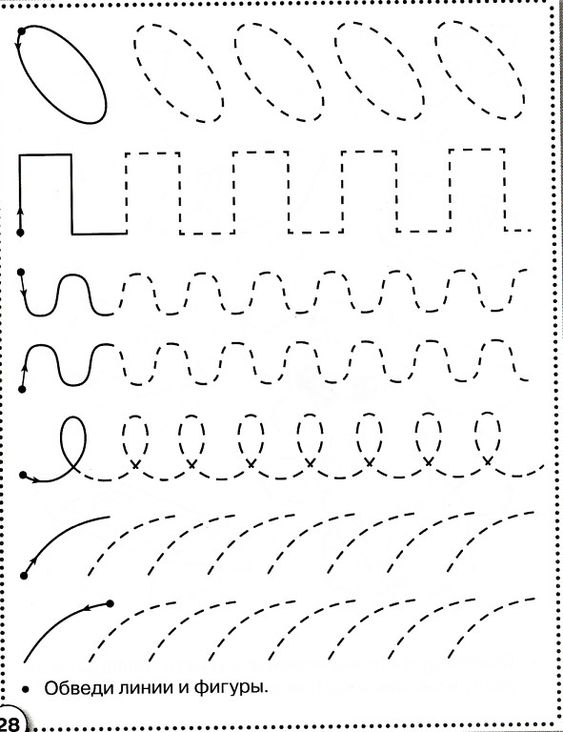 Zrakové vnímání 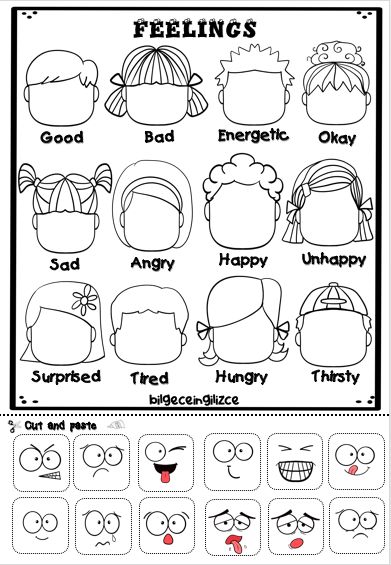 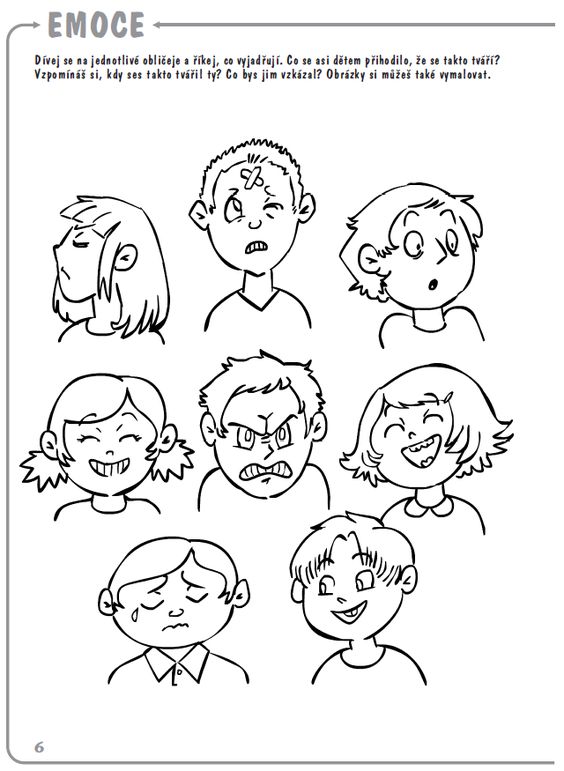 Sluchové vnímání diktát Diktujte dětem, do jakého obrázku mají nakreslit obličej, popřípadě s jakou emocí. 
Příklad: Vpravo nahoře je chlapeček, který se zlobí. 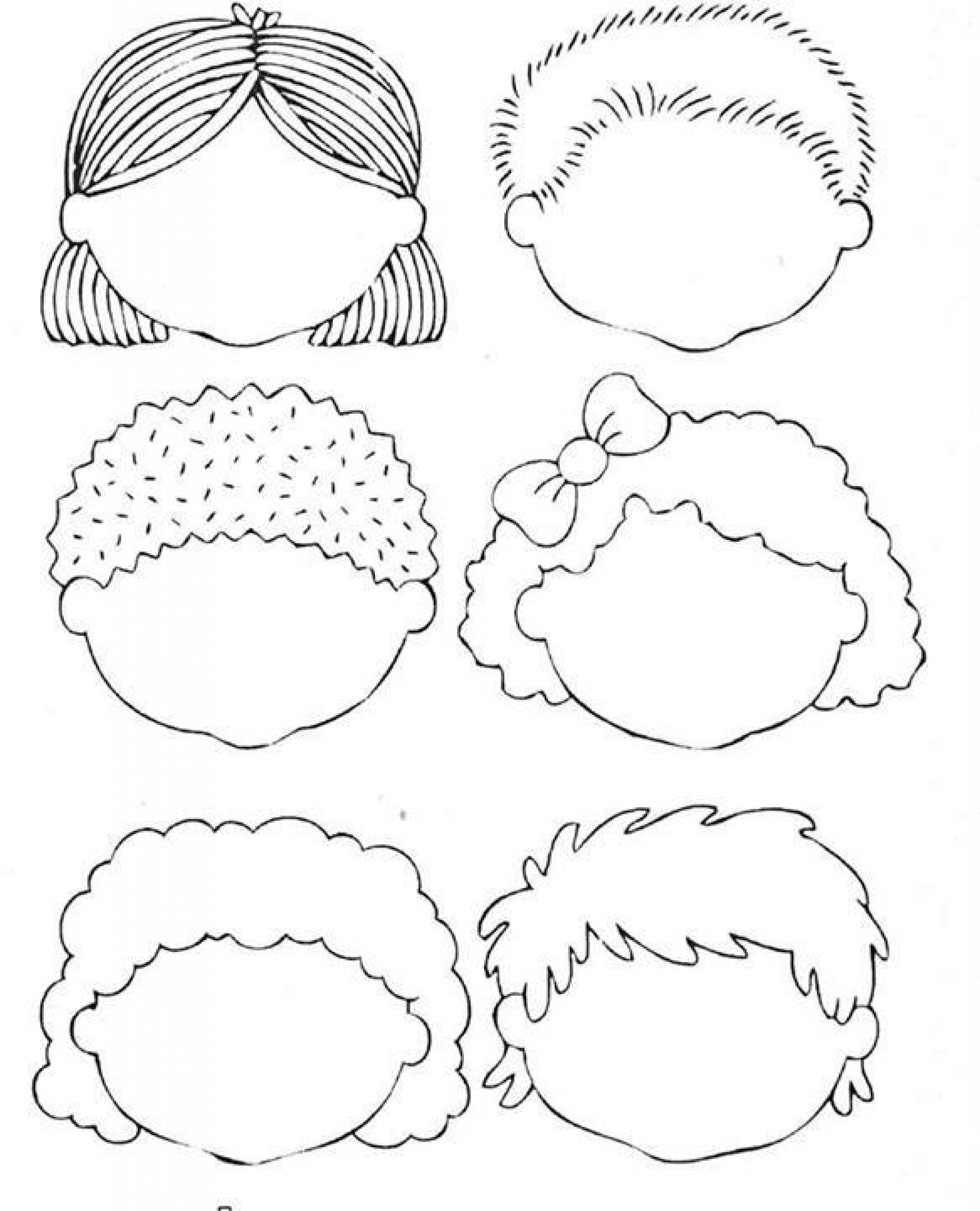 Preventivní logopedické chvilkyArtikulační cvičení:Posílání pusinky - rty se našpulí a tlakem se vytvoří "mlaskavý zvuk"Široký úsměv se zavřenými ústy Dechové cvičení: Nádech - při nádechu je potřeba sedět, ležet nebo stát v klidu. Nadechnout se nosem tak, aby se nezvedala ramena.Výdech - při výdechu je důležité, aby byla výdechová fáze co nejpomalejší. Jako při výdechu můžeme použít: bolí nás prst – aúúúú, divíme se – jéééééé, voláme do lesa – halóóóó. Foukáme na svíčku, aby oheň plápolalGymnastika mluvidel: 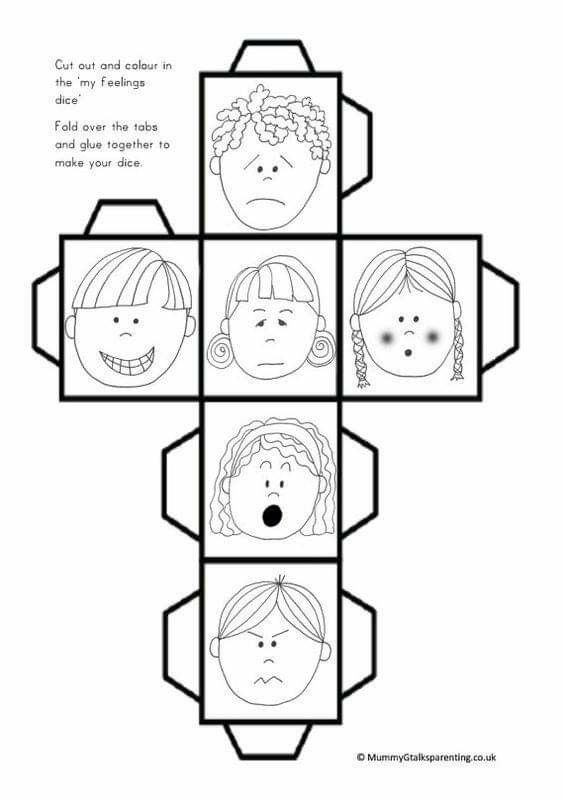 Dramatizace  Malinké smutné koťátko - Určete si, kdo z vás bude hrát malinké smutné koťátko. Kotě nejprve třikrát zamňouká a snaží se během toho různými obličeji rozesmát toho druhého. Ten musí s kamennou tváří odpovědět: ty moje malinké smutné koťátko a pohladit prvního hráče. Pokud se mezitím rozesměje, role se vymění. Když se medvěd zlobí - Vztek mohou mít nejen lidé, ale i zvířata. Na to si zahrajeme. Každý vysloví název nějakého zvířete a předvede, jak se zlobí. Ostatní to po něm opakují. Používají se k tomu citoslovce běžné pro napodobování druhů zvířat, ale změněný je výraz obličeje a barva hlasu.Tipy na další aktivity pro zvídavé děti  http://www.napadyproanicku.cz/images/clanky/listy/bystriSmyslyD.pdf http://www.napadyproanicku.cz/images/clanky/listy/bystriSmyslyV.pdf DopoledneOdpolednePondělíÚterýStředaČtvrtekPátek